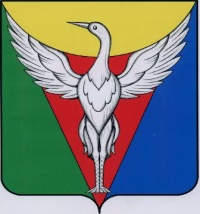 СОВЕТА ДЕПУТАТОВ ПОДОВИННОГО СЕЛЬСКОГО ПОСЕЛЕНИЯОКТЯБРЬСКОГО МУНИЦИПАЛЬНОГО РАЙОНА ЧЕЛЯБИНСКОЙ ОБЛАСТИРЕШЕНИЕ     проект_________________________________________________________________                 от   .   .        г.  № Об утверждении «Внесение изменений в  правила землепользования и застройки Подовинного сельского поселения»       В соответствии сч.4 ст.14 Федерального закона от 06.10.2003 №131-ФЗ «Об общих принципах организации местного самоуправления в Российской Федерации», со ст.24,32,33 Градостроительного кодекса Российской Федерации, Совет депутатов Подовинного сельского поселения Октябрьского муниципального района шестого созыва,РЕШАЕТ:Утвердить «Внесение изменений в  правила землепользования и застройки Подовинного сельского поселения».Направить настоящее Решение Главе Подовинного сельского поселения Октябрьского муниципального района для подписания и опубликования.Настоящее решение  опубликовать на информационных стендах  и разместить на официальном сайте администрации Подовинного сельского поселения Октябрьского муниципального района в сети « Интернет». Настоящее решение вступает в силу со дня его подписанияИ.о.Председателя Совета депутатовПодовинного сельского поселения                                    И.П.ЯковлеваГлава Подовинногосельского поселения                                                              Н.С.Шмидт                                                                              